Pedagogicko-psychologická poradna České Budějovice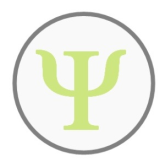 Nerudova 59, 370 04 České Budějovicepracoviště:  Písek, Erbenova 722/44, 397 01 Písek                   	Tel./fax 382213387E-mail poradna.pisek@pppcb.cz   	http://www.pppcb.czč. j.:										Velmi důvěrné!Kariérové poradenství - dotazník pro rodiče žáků ZŠVážení rodiče, pro kvalifikované poradenství pro volbu vzdělávací dráhy Vašeho dítěte potřebujeme některé informace, týkající se jeho vývoje a některých charakteristik. Proto Vás žádáme o vyplnění tohoto dotazníku. U naznačených odpovědí stačí podtrhnout vhodný výraz, na ostatní otázky odpovězte podle vlastního uvážení - nezáleží na formulaci, ale na obsahu sdělení. V případě, že námi naznačená odpověď není zcela výstižná, můžete cokoli doplnit či upřesnit. Děkujeme Vám za pozorné vyplnění dotazníku a za spolupráci.Pracovníci poradny1. Klient2. Rodiče4. Vývoj a zdravotní stav vyšetřovaného dítěte:Těhotenství a porod proběhly bez komplikací?         ANO-NEPokud se vyskytly komplikace, jaké, příp. s jakými následky?Bylo dítě často nemocné nebo spíše odolné? Případně upřesněte, v kterém období života, jaký typ onemocnění se opakoval apod.: Prodělal/a nějakou vážnou nemoc? Utrpěl/a závažný úraz?      ANO-NEPokud ano, kdy, jaký úraz/nemoc, s jakými následky:Trpí chronickou nemocí, alergiemi? ANO-NEJakou? Jaká omezení s sebou nese?Trpěl/a nebo trpí záchvatovými stavy a onemocněním (např. epilepsií)?  ANO-NEPokud ano, jakými, v kterém období života, současný stav:Byl/a nebo je léčen/a odborným lékařem (neurolog, psychiatr apod.)?    ANO-NEPokud ano, jakým, v kterém období života:Má nějaké tělesné či smyslové vady (hůře vidí, slyší)?   ANO – NEPokud ano, jaké:Vyskytly se v rodině závažné nemoci (chronické, vleklé, vážné)?Případně upřesněte.Byl/a vyšetřen/a v pedagogicko-psychologické poradně, u jiného psychologa, psychiatra apod.?  ANO – NEPokud ano, o jaké zařízení či odborníka se jednalo?V kterém období života?Z jakého důvodu?Současný stav: potíže vymizely – přetrvávají – částečně přetrvávajíProjevovaly se u něj/ní někdy některé z následujících obtíží? (Označte, případně upřesněte)- dyslexie - dysgrafie - dysortografie - dyskalkulie- porucha pozornosti ADHD (dříve LMD)- zvýšená úzkost či strach- strach ze školy- koktání - pomočování (noční/denní)- záškuby- poruchy trávení- nechutenství- poruchy spánku- noční děsy- jiné (jaké):Pokud ano, kdy: Současný stav:Je silný/á, zdatný/á, schopen/na konat tělesně namáhavou práci nebo na takovou práci nestačí?5. Školní docházka, vztah k práci a učeníChodil/a do mateřské školy? Pokud ano, od věku:		   celkem let:		byly nějaké obtíže (jaké):Do školy nastoupil/a v řádném termínu – po odkladu školní docházky - předčasně. (Vyberte)V kolika letech: Opakoval/a některou třídu?Pokud ano, kterou, z jakého důvodu (neprospěch, nemoc, jiný důvod)?Známky na konci 7. roč. ZŠ: Známky na konci 8. roč. ZŠ:Váš syn/dcera se doma učí: (vždy vyberte, případně upřesněte)Sám/sama od sebe – potřebuje občasný dohled – potřebuje častější dohled – potřebuje stálý dohled – učí se jen s donucením. Soustavně – nárazově – vůbec.Průměrný čas denně: vůbec - méně než půl hodiny – půl až 1 hodinu – 1 až 2 hodiny – 2 až 3 hodiny – 3 a více hodin.Nejvíce času mu/jí zabere příprava na: Kdo pomáhá s učením:Mimo vyučování chodí na hodiny (doučování apod.):Spoléhá se na pomoc druhých nebo je schopen/na pracovat zcela samostatně?Má raději: učení – manuální práci – obojí má rád/a – obojí má nerad/aO které školní předměty má největší zájem:Které ho/ji zajímají méně:Jaké má mimoškolní zájmy:Jsou jeho/její zájmy spíše trvalé, nebo se často mění?Podle Vašeho úsudku je: velmi nadaný/á  – průměrně nadaný/á – méně nadaný/á  pro školní práci.Projevuje se u něho/ni nějaké speciální nadání? ANO - NEPokud ano, jaké (jazykové, matematické, přírodovědecké, umělecké, sportovní, jiné):Do školy chodí: velmi rád/a – docela rád/a – někdy rád/a, někdy méně – velmi nerad/aJak reaguje ve zkouškových situacích? (Vyberte z následujících možností)Strach/tréma negativně ovlivní jeho/její výkon, nedokáže prodat to, co fakticky umí.Přestože má trému, vypne se k maximálnímu výkonu, chce ukázat, co umí a většinou uspěje.Zkouškové situace zvládá bez potíží.Jak se dokáže vyjadřovat? Ústně:				Písemně:Došlo během školní docházky k výrazné změně v prospěchu?	ANO – NEPokud ano, k jakému (zlepšení, zhoršení – prudké, postupné):V kterém období:Co bylo podle Vašeho názoru příčinou?Došlo během školní docházky k výrazné změně ve vztahu k učení?	ANO – NEPokud ano, k jakému (zlepšení, zhoršení – prudké, postupné):V kterém období:Co bylo podle Vašeho názoru příčinou?V práci, která ho/ji zajímá, je: důkladný/á – spíše povrchní.V práci, která ho/ji nezajímá, je: důkladný/á – spíše povrchní.Při manuální práci je: velmi zručný/á – zručný/á – méně zručný/á – nešikovný/á.Při práci je: velmi rychlý/á – rychlý/á – méně rychlý/á.Při práci je: vytrvalý/á – méně vytrvalý/á – nevydrží u činnosti dlouho.Pomáhá v domácnosti: pravidelně – nepravidelně – málo – vůbec ne.Ve svých věcech udržuje pořádek – je méně pořádný/á – je nepořádný/á.Váš syn/dcera je spíše: ctižádostivý/á – průbojný/á – skromný/á – pasivní.Váš syn/dcera se: přeceňuje – hodnotí přiměřeně – podceňuje.6. Vztah k lidem:Váš syn/dcera je: družný/á – méně družný/á – samotář/ka.Poměr k matce má: srdečný – přátelský – respektující – chladný.Poměr k otci má: srdečný – přátelský – respektující – chladný.Se sourozenci se snáší: dobře – celkem dobře – střídavě – špatně.Kamarádské vztahy: má mnoho kamarádů, snadno navazuje nová přátelství – má jednoho či dva kamarády, se kterými má trvalý vztah – nemá kamarády.Ve skupině: spíše hraje vedoucí úlohu – spíše se podřizuje – stojí stranou.S cizími lidmi: rád/a navazuje kontakt – nevadí mu/jí styk s cizími lidmi – nerad/a jedná s cizími lidmi.V nových situacích vystupuje: sebejistě – nejistě – bojácně – s trémou.Ve známých situacích: vystupuje sebejistě – nejistě – bojácně – s trémou.Jak si zvyká na nové prostředí:7. Volba povolání:Kdo dal podnět k návštěvě poradny?		Po ukončení 9. roč. ZŠ by rád/a volil/a: gymnázium – střední odbornou školu – čtyřletý učební obor s maturitou – tříletý učební obor – dvouletý učební obor – není dosud rozhodnut/a.Druh školy – učebního oboru, pro který se rozhodl/a, mezi kterými váhá:Čím byla jeho/její volba ovlivněna: je to jeho/její vlastní přání – je to přání rodičů – byl/a ovlivněn/a kamarády – školou - někým jiným (kým):Co dobře umí a měl/a by rozvíjet, popř. uplatnit ve svém budoucím povolání: Jaké vlastnosti by mu/jí mohly být v jeho/jejím budoucím povolání užitečné:Jaké vlastnosti by mohly jeho/její povolání znesnadňovat:Má již představu o tom, čím by chtěl/a být po ukončení studia? ANO – NEPokud ano, jakou:Zabývá se již nyní některými činnostmi, které budou mít význam pro budoucí povolání? ANO - NEPokud ano, jakými?Podle Vašeho názoru by bylo pro Vaši dceru/Vašeho syna nejvhodnější: - studium, jaké: 	- učební obor, jaký:Co by přicházelo v úvahu na druhém místě?Co by bylo pro dítě nevhodné a proč?Které informace byste chtěli získat vzhledem k volbě povolání dítěte?Připomínky, poznámky:Dotazník vyplnil: matka – otec – oba rodiče.Datum:				Podpis zákonného zástupce:jméno a příjmení dítěte:škola (jméno, adresa):datum narození:třída:bydliště, PSČ:třídní učitel:vlastní otecvlastní matkanevlastní otec/matkajméno, příjmení:datum narození, věk:vzdělání:zaměstnání:bydliště:telefon:e-mail: